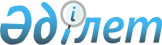 2000 жылғы 26-28 сәуір кезеңінде Алматыда өткізілетін "Еуразия-2000" халықаралық экономикалық басқосуын дайындау және өткізу жөніндегі штабты құру туралыҚазақстан Республикасы Премьер-Министрінің Өкімі 2000 жылғы 13 сәуір N 66-ө

      1. 2000 жылғы 26-28 сәуір кезеңінде Алматыда өткізілетін халықаралық экономикалық басқосуды дайындау және өткізу жөніндегі штаб мынадай құрамда бекітілсін:     Әбіқаев Нұртай Әбіқайұлы       - Сыртқы істер бірінші вице-министрі,                                        штаб жетекшісі     Куанышев Дулат Оразбекұлы      - Қазақстан Республикасының                                                  Инвестициялар жөніндегі агенттігінің                                       төрағасы, штаб жетекшісінің                                                орынбасары     Заяц Яков Игнатьевич           - Алматы қаласы әкімінің бірінші                                             орынбасары     Жалғасбаев Нұрлан Әделұлы      - Қазақстан Республикасы Президентінің                                       Протоколы бастығының орынбасары                                            (келісім бойынша)     Арғынғазин Әнуарбек            - Қазақстан Республикасы Президенті     Арғынғазыұлы                     Іс басқарушысының орынбасары                                               (келісім бойынша)     Бәзілов Айдар Нәметұлы         - Қазақстан Республикасы Президентінің                                       Күзет қызметі бастығының орынбасары                                      (келісім бойынша)     Кәрібжанов Қайрат Сәлімұлы     - Қазақстан Республикасының Көлік және                                       коммуникациялар бірінші вице-министрі     Отто Иван Иванович             - Қазақстан Республикасының Ішкі істер                                       вице-министрі     Дүтбаев Нартай Нұртайұлы       - Қазақстан Республикасының Ұлттық                                           қауіпсіздік комитеті төрағасының                                           орынбасары (келісім бойынша)     Жұмабаев Бейбіт Теңелұлы       - Қазақстан Республикасының                                                  Мемлекеттік кіріс министрлігі Кеден                                        комитеті төрағасының орынбасары     Қасейінов Дүйсен Қорабайұлы    - Қазақстан Республикасының Мәдениет,                                        ақпарат және қоғамдық келісім                                              министрлігі Мәдениет комитетінің                                           төрағасы     Кәрімов Болат Есенгелдіұлы     - Қазақстан Республикасының                                                  Инвестициялар жөніндегі агенттігі                                          төрағасының орынбасары     Ни Владимир Васильевич         - Қазақстан Республикасы Президентінің                                       Іс Басқармасы "Шаруашылық                                                  басқармасы" ЖАҚ-ның бастығы     Зәкиев Болат Сейітқазыұлы      - ҚР ҰҚК Шекара қызметінің директоры                                         (келісім бойынша)     Зверьков Вадим Павлович        - Қазақстан Республикасының Сыртқы                                           істер министрлігі Халықаралық                                              экономикалық ынтымақтастық                                                 департаментінің директоры       Көдекова Нәйлә Кенжебайқызы    - Қазақстан Республикасының                                                  Премьер-Министрі хатшылығының                                              консультанты     Антоненко Андрей Иванович      - Қазақстан Республикасының Сыртқы                                           істер министрлігі Консулдық қызмет                                        департаменті директорының орынбасары     Криничанский Александр         - "Эйр Қазақстан" ЖАҚ-ның президенті     Александрович                    (келісім бойынша)     Гордеев Александр              - "Алматы қаласының халықаралық     Александрович                    әуежайы" АҚ-ның президенті (келісім                                        бойынша)     2. Алматы қаласының әкімі Алматы қаласы әкімшілігінің ғимаратында (Республика алаңы) тиісті үй-жайлар, көлік және қажетті байланыс құралдарын бөлсін.     3. Штаб Алматыда 2000 жылғы 19 сәуірден бастап жұмысқа кіріссін.     Премьер-Министр     Оқығандар:    Қобдалиева Н.М.    Орынбекова Д.К.          
					© 2012. Қазақстан Республикасы Әділет министрлігінің «Қазақстан Республикасының Заңнама және құқықтық ақпарат институты» ШЖҚ РМК
				